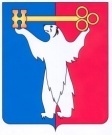 АДМИНИСТРАЦИЯ ГОРОДА НОРИЛЬСКАКРАСНОЯРСКОГО КРАЯПОСТАНОВЛЕНИЕ25.08.2015	г.Норильск	                                      № 443Об утверждении Административного регламента предоставления муниципальной услуги по установлению соответствия разрешенного использования земельного участка классификатору видов разрешенного использованияРуководствуясь ст.13 Федерального закона от 27.07.2010 № 210-ФЗ «Об организации предоставления государственных и муниципальных услуг», в соответствии с Порядком разработки и утверждения Административных регламентов предоставления муниципальных услуг, оказываемых Администрацией города Норильска, утвержденным Постановлением Администрации города Норильска 
от31.12.2010 № 540, ПОСТАНОВЛЯЮ:1. Утвердить Административный регламент предоставления муниципальной услуги по установлению соответствия разрешенного использования земельного участка классификатору видов разрешенного использования (прилагается).2. Опубликовать настоящее Постановление в газете «Заполярная правда» и разместить его на официальном сайте муниципального образования город Норильск.3. Настоящее Постановление вступает в силу после опубликования в газете «Заполярная правда».Руководитель Администрации города Норильска	Е.Ю. ПоздняковУтвержденПостановлениемАдминистрации
города Норильскаот 25.08.2015 № 443Административный регламент предоставлениямуниципальной услугипо установлению соответствия разрешенного использования земельного участка классификатору видов разрешенного использования1. Общие положения1.1. Настоящий Административный регламент (далее - Административный регламент) определяет стандарт предоставления муниципальной услуги; сроки и последовательность действий (административных процедур), формы контроля и ответственность должностных лиц органа, предоставляющего данную муниципальную услугу.1.2. Муниципальная услуга предоставляется физическим или юридическим лицам (далее - Заявитель).2. Стандарт предоставления муниципальной услуги2.1. Наименование муниципальной услуги: «Установление соответствия разрешенного использования земельного участка классификатору видов разрешенного использования» (далее - Муниципальная услуга).2.2. Органом предоставления муниципальной услуги является Управление по градостроительству и землепользованию Администрации города Норильска (далее - Управление).2.3. Результатом предоставления муниципальной услуги является:- направление Управлением Заявителю копии распоряжения Администрации города Норильска, издаваемого Руководителем Администрации города Норильска, об установлении соответствия разрешенного использования земельного участка классификатору видов разрешенного использования(далее – Распоряжение об установлении соответствия).2.4. Сроки, указанные в Административном регламенте, исчисляются в календарных днях, если иное специально не оговорено в тексте документа.2.5. Срок предоставления муниципальной услуги составляет:- регистрация заявления - в день поступления заявления в Управление;- рассмотрение заявления и приложенных к нему документов в срок не более5рабочих дней с даты поступления заявления в Управление;- подготовка и выдача заявителю копии Распоряжения об установлении соответствия - в течение одного месяца со дня поступления Заявления в Управление.2.6. Правовые основания для предоставления муниципальной услуги:-	Земельный кодекс Российской Федерации от 25.10.2001 № 136-ФЗ;-	Федеральный закон от 27.07.2010 № 210-ФЗ «Об организации предоставления государственных и муниципальных услуг»;-	Федеральный закон от 24.07.2007 № 221-ФЗ «О государственном кадастре недвижимости»;-	Федеральный закон от 06.10.2003 № 131-ФЗ «Об общих принципах организации местного самоуправления в РФ»;-	Приказ Минэкономразвития России от 01.09.2014 № 540 «Об утверждении Классификатора видов разрешенного использования земельных участков»;-	Устав муниципального образования город Норильск;-	Решение Норильского городского Совета депутатов от 16.12.2008 № 16-371 «Об утверждении Генерального плана муниципального образования город Норильск»;-	Решение Норильского городского Совета депутатов от 10.11.2009 № 22-533 «Об утверждении Правил землепользования и застройки муниципального образования город Норильск»;-	Постановление Администрации города Норильска от 20.03.2015 № 1716 «Об утверждении Положения об Управлении по градостроительству и землепользованию Администрации города Норильска»;-	Постановление Администрации г.Норильска от 19.03.2015 № 111 «О разграничении полномочий по управлению и распоряжению земельными участками, расположенными на территории муниципального образования город Норильск».2.7. Муниципальная услуга предоставляется на основании:а)	заявления о предоставлении муниципальной услуги в произвольной форме (далее - Заявление). Рекомендуемая форма Заявления приведена в приложении № 2 к Административному регламенту. К оформлению Заявления предъявляются следующие требования: Заявление должно быть написано разборчивым почерком, с указанием фамилии, имени и (при наличии) отчества, места жительства Заявителя и реквизиты документа, удостоверяющего его личность, - в случае, если заявление подается физическим лицом; наименование, место нахождение, организационно-правовая форма - в случае, если заявление подается юридическим лицом, адреса электронной почты, если ответ должен быть направлен в форме электронного документа, и почтового адреса, если ответ должен быть направлен в письменной форме; кадастровый номер земельного участка, разрешенный вид использовании земельного участка и подписано Заявителем или его уполномоченным представителем;б)	паспорта (для физических лиц и уполномоченных представителей юридических лиц);в)	доверенности (для уполномоченных представителей физических и юридических лиц);г)	учредительных документов юридического лица и документа, удостоверяющего права (полномочия) руководителя юридического лица (приказ о назначении руководителя юридического лица или другого документа, подтверждающего полномочия руководителя юридического лица);д) 	правоустанавливающие документы на объекты недвижимости, права на которые не зарегистрированы в Едином государственном реестре прав на недвижимое имущество и сделок с ним;е)	выписки из Единого государственного реестра юридических лиц, в случае, если Заявителем является юридическое лицо;ж)	выписки из Единого государственного реестра индивидуальных предпринимателей, в случае, если Заявителем является индивидуальный предприниматель;з) 	правоустанавливающих (правоудостоверяющих) документов на земельный участок (договор аренды земельного участка, договор постоянного (бессрочного) пользования земельным участком, договор безвозмездного срочного пользования земельным участком, свидетельство о регистрации права собственности);и) 	выписка из Единого государственного реестра прав на недвижимое имущество и сделок с ним на объекты недвижимости;к)	кадастрового паспорта испрашиваемого земельного участка либо кадастровой выписки об испрашиваемом земельном участке;Документы, указанные в настоящем пункте, предоставляются в Управление:- в оригиналах (документы, указанные в подпунктах«а»–«д»настоящего пункта) и копиях (документы, указанные в подпунктах«е» – «к» настоящего пункта, предоставляются по желанию Заявителя) - при личном обращении Заявителя для получения муниципальной услуги;- в оригинале (документ, указанный в подпункте«а»настоящего пункта), в копиях, заверенных в установленном действующим законодательством порядке (документы, указанные в подпунктах «б»– «д»настоящего пункта) и копиях (документы, указанные в подпунктах«е» – «к»настоящего пункта, предоставляются по желанию Заявителя) - при направлении Заявителем пакета документов для получения муниципальной услуги посредством почтового отправления.При подаче Заявления через единый портал государственных и муниципальных услуг и (или) региональный портал государственных и муниципальных услуг в форме электронных документов с использованием информационно-телекоммуникационных сетей общего пользования, в том числе сети Интернет, включая единый портал государственных и муниципальных услуг и (или) региональный портал государственных и муниципальных услуг, прикрепляется скан-копия соответствующего документа или формируется электронный архив документов, RAR или ZIP.Для рассмотрения Заявления Управление в течение 5 дней с даты поступления Заявления запрашивает в органе государственной власти, органе местного самоуправления либо подведомственной органу государственной власти или органу местного самоуправления организации документы, указанные в подпунктах «е» - «к» настоящего пункта (их копии или содержащиеся в них сведения), если они не были представлены Заявителем по собственной инициативе.2.8. Основаниями для отказа в приеме Заявления и документов для предоставления муниципальной услуги являются:- текст Заявления написан неразборчиво, без указания фамилии, имени, отчества (последнее при наличии) Заявителя, адреса электронной почты, если ответ должен быть направлен в форме электронного документа, и почтового адреса, если ответ должен быть направлен в письменной форме;- Заявление не содержит информацию о кадастровом номере земельного участка;- предоставлен не полный пакет документов, предусмотренных пунктом 2.7 Административного регламента, за исключением документов, указанных в подпунктах «е» - «к»пункта 2.7 Административного регламента;- заявление не подписано Заявителем или подписано неуполномоченным лицом;2.9. Основания для отказа в предоставлении Муниципальной услуги отсутствуют.2.10.  Муниципальная услуга предоставляется бесплатно.Заявление и прилагаемые к нему документы предоставляются Заявителем в Управление лично, либо посредством почтового отправления или по электронной почте, через единый портал государственных и муниципальных услуг и (или) региональный портал государственных и муниципальных услуг, в форме электронных документов с использованием информационно-телекоммуникационных сетей общего пользования, в том числе сети Интернет, включая единый портал государственных и муниципальных услуг и (или) региональный портал государственных и муниципальных услуг.Максимальный срок ожидания в очереди при подаче Заявителем Заявления и прилагаемых к нему документов или при обращении физических лиц или представителей юридических лиц в целях получения консультации не должен превышать 15 минут, а при получении Заявителем результата предоставления муниципальной услуги - 5 минут.2.13. Время регистрации Заявления и приема документов сотрудником Управления при их представлении в Управление лично Заявителем не должно превышать 15 минут.2.14. В случае, если Заявление с документами поступило посредством направления почтового отправления, через единый портал государственных и муниципальных услуг и (или) региональный портал государственных и муниципальных услуг, в форме электронных документов с использованием информационно-телекоммуникационных сетей общего пользования, в том числе сети Интернет, включая единый портал государственных и муниципальных услуг и (или) региональный портал государственных и муниципальных услуг, оно регистрируется в день поступления.2.15. Требования к удобству и комфорту мест предоставления муниципальной услуги:2.15.1. Центральный вход в здание, в котором располагается Управление, оборудован информационной конструкцией (вывеской), содержащей наименование Управления.2.15.2. Места ожидания оборудованы стульями. Количество мест ожидания определяется исходя из возможностей для их размещения в здании.2.15.3. Места получения информации, предназначенные для ознакомления с информационными материалами, оборудуются информационными стендами.2.15.4. Место заполнения необходимых документов оборудовано столом и стулом.2.15.5. Здание, в котором располагается Управление, имеет пост охраны, оборудовано средствами пожаротушения и оказания первой медицинской помощи (аптечки).2.16. На информационных стендах Управления размещается следующая информация:-	местонахождение и график работы Управления;-	номера телефонов для справок;-	номера кабинетов, где осуществляется прием и консультирование заинтересованных лиц, фамилии, имена, отчества и должности сотрудников, осуществляющих прием и консультирование;-	адрес официального сайта муниципального образования город Норильск в сети Интернет, содержащего информацию о предоставлении муниципальной услуги;-	адрес электронной почты Управления: arhitektura@norilsk-city.ru;-	порядок получения консультации физическими лицами и представителями юридических лиц по вопросам предоставления муниципальной услуги, в том числе о ходе предоставления муниципальной услуги;-	описание процедуры предоставления муниципальной услуги в текстовом виде и в виде блок-схемы (приложение № 1 к Административному регламенту);-	перечень, образцы документов, необходимых для получения муниципальной услуги в том числе, рекомендуемая форма Заявления о предоставлении муниципальной услуги (приложение № 2 к Административному регламенту) и требования к ним;-	месторасположение, график (режим) работы, номера телефонов органов и организаций, в которых физические лица и представители юридических лиц могут получить документы, необходимые для предоставления муниципальной услуги, режим приема граждан.2.17.	Показателями, характеризующими доступность и качество муниципальной услуги, являются:-	открытость и полнота информации для Заявителей и работников (специалистов, руководителей) о порядке и сроках предоставления муниципальной услуги;-	соблюдение стандарта предоставления муниципальной услуги;-	доля обоснованных жалоб Заявителей и работников (специалистов, руководителей) поступивших в Управление и (или) в Администрацию города Норильска на действия (или бездействие) и решения Управления, должностных лиц, муниципальных служащих и специалистов Управления при предоставлении муниципальной услуги - не более 5 процентов от общего количества жалоб Заявителей на действия (или бездействие) и решения Управления, должностных лиц, муниципальных служащих и специалистов Управления.2.18.	Особенность предоставления Муниципальной услуги в многофункциональном центре предоставления государственных и муниципальных услуг (далее - Многофункциональный центр):2.18.1. Прием и регистрация Заявления с документами Заявителя по его выбору может быть осуществлена через структурное подразделение Краевого государственного бюджетного учреждения «Многофункциональный центр предоставления государственных и муниципальных услуг в г. Норильске», расположенные по адресу: Красноярский край, город Норильск, район Центральный, ул. Нансена, 69 (телефон: (3919) 22-35-72, 22-35-55).3. Административные процедуры. Состав, последовательность исроки их выполнения3.1. Исполнение Муниципальной услуги Управлением включает следующие административные процедуры:-	прием и регистрация Заявления с документами Заявителя;-	рассмотрение Заявления и документов Заявителя;-	подготовка и выдача копии Распоряжения об установлении соответствия.3.2. Прием и регистрация Заявления с документами Заявителя:Основанием для исполнения административной процедуры является обращение Заявителя с заявлением об установлении соответствия разрешенного использования земельного участка классификатору видов разрешенного использования.Прием Заявления и документов, указанных в пункте 2.7 Административного регламента, осуществляется сотрудником отдела планировки и застройки территории Управления. При приеме Заявления с документами, лично представленных Заявителем, последнему специалистом отдела планировки и застройки территории Управления выдается Расписка о приеме документов по типовой форме (приложение № 3 к Административному регламенту) с обязательным указанием даты и времени приема документов. При приеме Заявления с документами, поступившими посредством почтового отправления или электронной почте, заполненное в электронном виде по форме или на едином портале государственных и муниципальных услуг и (или) региональном портале государственных и муниципальных услуг в форме электронных документов, регистрируется в день поступления Заявления на электронный адрес Управления: arhitektura@norilsk-city.ru. Получение Заявления и прилагаемых к нему документов подтверждается специалистом отдела планировки и застройки территории Управления путем направления Заявителю уведомления, содержащего входящий регистрационный номер Заявления, дату получения уполномоченным органом указанного Заявления и прилагаемых к нему документов, а также перечень наименований файлов, представленных в форме электронных документов, с указанием их объема (далее - уведомление о получении Заявления). Уведомление о получении Заявления направляется указанным Заявителем в заявлении способом не позднее рабочего дня, следующего за днем поступления Заявления в Управление.При наличии оснований для отказа в приеме документов, указанных в пункте 2.8 Административного регламента, документы должны быть возвращены Заявителю.В случае, если Заявление с документами подано при личном обращении Заявителя или документы поступили по почте, они возвращаются Заявителю в срок не позднее 5-и рабочих дней с даты их регистрации в Управлении заказным почтовым отправлением с уведомлением о вручении по адресу, указанному Заявителем в заявлении, с приложением письма за подписью начальника Управления с обоснованием отказа в приеме Заявления и документов.В случае, если Заявление с документами поступило по электронной почте, через единый портал государственных и муниципальных услуг и (или) региональный портал государственных и муниципальных услуг, в форме электронных документов с использованием информационно-телекоммуникационных сетей общего пользования, в том числе сети Интернет, включая единый портал государственных и муниципальных услуг и (или) региональный портал государственных и муниципальных услуг, не позднее 5-и рабочих дней со дня представления такого Заявления специалист отдела планировки и застройки территории Управления направляет Заявителю на указанный в заявлении адрес электронной почты (при наличии) Заявителя или иным указанным в Заявлении способом уведомление с указанием допущенных нарушений требований, в соответствии с которыми должно быть представлено Заявление.3.3. Рассмотрение Заявления с документами Заявителя:3.3.1 Основанием для исполнения административной процедуры является регистрация Заявления с приложенными документами и поступление специалисту отдела планировки и застройки территории Управления.3.3.2. Специалист отдела планировки и застройки территории Управления рассматривает Заявление и приложенные к нему документы и определяет отсутствие либо наличие оснований для направления запроса в орган государственной власти, орган местного самоуправления либо подведомственную органу государственной власти или органу местного самоуправления организацию в целях получения документов, указанных в подпунктах «е» - «к» пункта2.7 Административного регламента (их копий или содержащихся в них сведений), если они не были представлены Заявителем по собственной инициативе в срок не более 5 рабочих дней с даты регистрации Заявления.3.3.3. Специалист отдела планировки и застройки территории Управления в срок не позднее 14 дней с даты регистрации в Управлении Заявления осуществляет подготовку проекта Распоряжения об установлении соответствия и направляет на согласование в порядке, предусмотренном Регламентом Администрации города Норильска.Специалист отдела планировки и застройки территории Управления выдает Заявителю(либо его уполномоченному представителю) копию Распоряжения об установлении соответствия, под роспись лично в руки или направляет по почте заказным почтовым отправлением с уведомлением о вручении по адресу, указанному Заявителем в Заявлении - не позднее 7 дней с даты издания Распоряжения об установлении соответствия.Распоряжение об установлении соответствия должно быть издано и выдано Заявителю в срок не позднее одного месяца с даты регистрации в Управлении Заявления.3.4. Результатом выполнения административной процедуры является выдача или направление Заявителю копии Распоряжения об установлении соответствия. 3.5. Адрес, по которому осуществляется прием Заявителей по вопросам подачи заявлений и документов в целях получения консультации:- Красноярский край, город Норильск, район Центральный, Ленинский проспект, 23А, кабинеты 108 и 111.3.6. Дни и время приема Заявителей в целях получения консультации:понедельник - с 09.30 до 17.30,обеденный перерыв - с 13.00 до 14.00,технические перерывы - с 11.00 до 11.30 и с 15.30 до 16.00.3.7. 	Телефоны Управления:- (3919) 43-70-20 (доб. 1318, 1319, 1320) (отдел планировки и застройки территории);- (3919) 43-70-20 (приемная).3.8. Консультирование Заявителей по вопросам перечня документов, необходимых для предоставления Управлением муниципальной услуги; времени приема, порядка и сроков выдачи документов, о ходе исполнения муниципальной услуги, иным организационным вопросам предоставления Управлением муниципальной услуги осуществляется:- в устной форме при личном обращении вышеуказанных лиц, а также при обращении по телефону43-70-20 (доб. 1318, 1319, 1320);- в письменной форме по письменному запросу вышеуказанных лиц о получении консультации;- по электронной почте при поступлении запроса вышеуказанных лиц о получении консультации в электронном виде электронный адрес: arhitektura@norilsk-city.ru.3.9. При ответах на телефонные звонки и устные обращения Заявителей специалисты отдела планировки и застройки территории Управления в вежливой форме четко и подробно информируют обратившихся по интересующим их вопросам. Ответ на телефонный звонок должен начинаться с информации о наименовании Управления, фамилии и должности специалиста, принявшего телефонный звонок. При невозможности специалиста, принявшего звонок, самостоятельно ответить на поставленный вопрос, телефонный звонок должен быть переадресован (переведен) на другого специалиста, который может ответить на поставленный вопрос или же обратившемуся Заявителю должен быть сообщен телефонный номер, по которому можно получить необходимую информацию.Ответ на письменное обращение о процедуре предоставления муниципальной услуги предоставляется в течение 30 календарных дней со дня регистрации этого обращения.3.10. Прием Заявителей, ведется в порядке общей очереди.3.11. Информация об адресах, телефонах Администрации города Норильска, Управления, электронной почте размещается на информационном стенде Управления и на официальном сайте муниципального образования город Норильск http://www.norilsk-city.ru в сети Интернет.3.12. Текст настоящего Административного регламента размещен на официальном сайте муниципального образования город Норильск http://www.norilsk-city.ru в сети Интернет.3.13. Особенности предоставления муниципальной услуги в многофункциональном центре:3.13.1. В случае включения муниципальной услуги в перечень муниципальных услуг и иных услуг, предоставляемых в структурном подразделении Краевого государственного бюджетного учреждения "Многофункциональный центр предоставления государственных и муниципальных услуг в г. Норильске", утвержденный правовым актом Администрации города Норильска, прием и регистрация заявления с документами Заявителя, а также выдача результата такой муниципальной услуги Заявителю может быть по желанию Заявителя осуществлена через многофункциональном центр.Порядок взаимодействия многофункционального центра и органов местного самоуправления муниципального образования город Норильск при приеме заявления с документами Заявителя и выдаче результата такой муниципальной услуги Заявителю определяется условиями соглашения о взаимодействии, заключаемого в порядке, установленном действующим законодательством.4. Формы контроля за исполнением Административного Регламента4.1. Контроль за исполнением Административного регламента осуществляется в форме текущего и внепланового контроля.Текущий контроль за соблюдением сотрудниками Управления установленной последовательности и сроков выполнения административных процедур, определенных Административным регламентом; за качественной проверкой представленных Заявителям документов, за своевременным обеспечением обновления информации о предоставлении муниципальной услуги на информационных стендах и на официальном сайте муниципального образования город Норильск, осуществляется начальником отдела планировки и застройки территории Управления, заместителем начальника Управления, в соответствии с утвержденным распределением обязанностей, начальником Управления.Внеплановый контроль за исполнением сотрудниками Управления требований Административного регламента проводится начальником Управления на основании жалоб Заявителей на действия (бездействие) сотрудников Управления в ходе предоставления муниципальной услуги. Для проведения внепланового контроля распоряжением начальника Управления может быть создана рабочая группа из числа сотрудников Управления.4.2. В случае выявления нарушений требований Административного регламента, виновные сотрудники Управления привлекаются к дисциплинарной ответственности в соответствии с трудовым законодательством.4.3. Граждане, их объединения и организации контролируют предоставление муниципальной услуги путем получения информации о ней по телефону, по письменным запросам, по электронной почте.5. Досудебный (внесудебный) порядок обжалования действий(бездействия) и решений, осуществляемых (принятых) в ходепредоставления муниципальной услуги5.1. Заявитель имеет право на обжалование решений, действий (бездействия) должностных лиц, муниципальных служащих Управления в досудебном порядке.Заявитель может обжаловать решения, действия (бездействие):- должностных лиц, муниципальных служащих Управления (кроме начальника Управления) - начальнику Управления;- начальника Управления - заместителю Руководителя Администрации города Норильска по собственности и развитию предпринимательства;- заместителя Руководителя Администрации города Норильска по собственности и развитию предпринимательства - Руководителю Администрации города Норильска.Заявители также вправе обратиться с жалобой на решения, действия (бездействие) должностных лиц, муниципальных служащих к любому из вышеуказанных должностных лиц, в подчинении которого находится лицо, ответственное за предоставление муниципальной услуги.5.2. Предметом досудебного (внесудебного) обжалования является:1) нарушение срока регистрации Заявления о предоставлении муниципальной услуги;2) нарушение срока предоставления муниципальной услуги;3) требование у Заявителя документов, не предусмотренных настоящим Административным регламентом, для предоставления муниципальной услуги;4) отказ в приеме у Заявителя документов, представление которых предусмотрено настоящим Административным регламентом, для предоставления муниципальной услуги;5) отказ в предоставлении муниципальной услуги, если основания отказа не предусмотрены настоящим Административным регламентом;6) требование у Заявителя при предоставлении муниципальной услуги платы, не предусмотренной настоящим Административным регламентом;7) отказ в исправлении допущенных опечаток и ошибок в выданных в результате предоставления муниципальной услуги документах либо нарушение установленного срока внесения таких исправлений.5.3. Жалоба рассматривается в порядке, определенном Федеральным законом от 02.05.2006 № 59-ФЗ «О порядке рассмотрения обращений граждан Российской Федерации», с учетом особенностей, установленных Федеральным законом от 27.07.2010 № 210-ФЗ «Об организации предоставления государственных и муниципальных услуг», принимаемых в соответствии с ним иными нормативными правовыми актами, и настоящим Административным регламентом.5.4. Основанием для начала процедуры досудебного обжалования в отношении Управления, должностного лица, муниципального служащего, специалиста Управления, является регистрация жалобы, представленной непосредственно Заявителем или его представителем, направленной посредством почтовой связи или по информационным системам общего пользования, а также в форме устного личного обращения. Жалоба подается в письменной форме на бумажном носителе, в электронной форме.Жалоба на действия (бездействия) и решения, осуществляемые (принятые) в ходе предоставления муниципальной услуги может быть направлена по почте по адресу: Красноярский край, город Норильск, район Центральный, Ленинский проспект, 23А, через многофункциональный центр, с использованием информационно-телекоммуникационной сети Интернет официального сайта органа, предоставляющего муниципальную услугу, единого портала государственных и муниципальных услуг либо регионального портала государственных и муниципальных услуг, а также может быть принята при личном приеме заявителя.Жалоба на действия (бездействия) должностного лица Управления (кроме начальника Управления), должностных лиц, муниципальных служащих, специалистов Управления подается начальнику Управления и может быть направлена по почте по адресу: Красноярский край, город Норильск, район Центральный, Ленинский проспект, 23А, на электронный адрес Управления: arhitektura@norilsk-city.ru в сети Интернет, через единый портал государственных и муниципальных услуг и (или) региональный портал государственных и муниципальных услуг, через многофункциональный центр, а также может быть принята при личном приеме Заявителя.Жалоба регистрируется в течение трех дней с момента поступления.5.5. Заявитель имеет право на получение информации и документов в Управлении, необходимых для обоснования и рассмотрения жалобы.5.6. Жалоба в письменной форме должна содержать следующую информацию:а) наименование Управления, должностного лица Управления или муниципального служащего, специалиста Управления, решения и действия (бездействие) которых обжалуются;б) фамилию, имя, отчество (последнее - при наличии), сведения о месте жительства Заявителя - физического лица либо наименование, сведения о месте нахождения Заявителя - юридического лица, а также номер (номера) контактного телефона, адрес (адреса) электронной почты (при наличии) и почтовый адрес, по которым должен быть направлен ответ Заявителю;в) сведения об обжалуемых решениях и действиях (бездействии) Управления, должностного лица Управления или муниципального служащего, специалиста Управления;г) доводы, на основании которых Заявитель не согласен с решением и действием (бездействием) Управления, должностного лица Управления или муниципального служащего, специалиста Управления.В случае необходимости подтверждения Заявителем своих доводов к жалобе могут прилагаться документы и материалы либо их копии, в таком случае в жалобе приводится перечень прилагаемых к ней документов и материалов либо их копий.Жалоба подписывается Заявителем или его представителем.5.7. При обращении Заявителя в письменной форме срок рассмотрения письменного обращения не должен превышать 15 рабочих дней со дня регистрации такого обращения.В случае обжалования отказа Управления в приеме документов у Заявителя либо в исправлении допущенных опечаток и ошибок, а также в случае обжалования нарушения установленного срока таких исправлений - в течение 5 рабочих дней со дня регистрации такой жалобы, если иной срок не установлен Правительством РФ. 5.8. По результатам рассмотрения жалобы начальником Управления, заместителем Руководителя Администрации города Норильска по собственности и развитию предпринимательства, Руководителем Администрации города Норильска принимается одно из следующих решений:1) жалоба подлежит удовлетворению, в том числе в форме отмены принятого решения, исправления допущенных опечаток и ошибок в выданных в результате предоставления муниципальной услуги документах, возврата Заявителю денежных средств, взимание которых не предусмотрено нормативными правовыми актами Российской Федерации, нормативными правовыми актами субъектов Российской Федерации, нормативными правовыми актами органов местного самоуправления муниципального образования город Норильск, а также в иных формах;2) в удовлетворении жалобы отказывается.Не позднее дня, следующего за днем принятия решения по результатам рассмотрения жалобы, Заявителю в письменной форме и по желанию Заявителя в электронной форме направляется мотивированный ответ о результатах рассмотрения жалобы.5.9. В случае установления в ходе или по результатам рассмотрения жалобы признаков состава административного правонарушения или преступления должностными лицами, указанными в абзаце 1 пункта 5.8 Административного регламента, незамедлительно направляются имеющиеся материалы в органы прокуратуры.Приложение № 1к Административному регламенту предоставления муниципальной услуги по установлению соответствия разрешенного использования земельного участка классификатору видов разрешенного использования, утвержденному Постановлением Администрации города Норильска от 25.08.2015 № 443 	УСТАНОВЛЕНИЕ СООТВЕТСТВИЯ РАЗРЕШЕННОГО ИСПОЛЬЗОВАНИЯ ЗЕМЕЛЬНОГО УЧАСТКА КЛАССИФИКАТОРУ ВИДОВ РАЗРЕШЕННОГО ИСПОЛЬЗОВАНИЯПриложение № 2 к Административному регламенту предоставления муниципальной услуги по установлению соответствия разрешенного использования земельного участка классификатору видов разрешенного использования, утвержденному Постановлением Администрации города Норильска от 25.08.2015 № 443	Начальнику Управления по градостроительству и землепользованию Администрации города Норильска(Ф.И.О. начальника Управления)от 		(Ф.И.О. физического лица (последнее – при наличии), наименование юридического лица)Зарегистрированного по адресу: г.	 р-он	ул.	дом 	кв.(офис) 	Реквизиты документа, удостоверяющего личность (для физического лица): __________________________________________телефон	_________________________________						адрес электронной почты (при наличии):						______________________________________РЕКОМЕНДУЕМАЯ ФОРМАЗАЯВЛЕНИЕПрошуустановить соответствия разрешенного использования земельного участка с кадастровым № ________________________ разрешенное использование ________________________________________________________________________________ согласно классификатору видов разрешенного использования земельных участков, утвержденным Приказом Минэкономразвития России от 01.09.2014 № 540,Расположенного по адресу:_____________________________________________________________________________________________________________________________________________________	_________________дата	подписьЗаявление подписано ______________________________________________________действующим (ей) от имени ________________________________________________по доверенности № ___________ от _________________________________________.Приложение № 3 к Административному регламенту предоставления муниципальной услуги по установлению соответствия разрешенного использования земельного участка классификатору видов разрешенного использования, утвержденному Постановлением Администрации города Норильска от 25.08.2015 № 443	ТИПОВАЯ ФОРМА РАСПИСКИ О ПРИЕМЕ ДОКУМЕНТОВРасписка о приеме документов по запросу о предоставлениимуниципальной услуги по установлению соответствия разрешенногоиспользования земельного участка классификаторувидов разрешенного использованияПо    запросу   о   предоставлении    муниципальной    услуги    Заявителем___________________________________________________________________________           (указать Ф.И.О. (последнее - при наличии) гражданина/___________________________________________________________________________                   либо наименование юридического лица)"____" ____________ 201__ г. представлены следующие документы:    1. _______________________________________________ на ___л. в ____ экз.           (указать название и реквизиты документа)    2. _______________________________________________ на ___л. в ____ экз.           (указать название и реквизиты документа)    3. ....Документы поданы (указать нужное): ┌──┐ │  │ - при личном обращении Заявителя └──┘ ┌──┐ │  │ - почтовым отправлением Заявителя └──┘Указанные в настоящей расписке документы приняты  "____" ________ 201___ г.___________________________________________________________________________     (указать наименование должности, Ф.И.О. (последнее - при наличии)                        лица, принявшего документы)Подпись лица, оформившего расписку: _______________________Экземпляр настоящей расписки получил "______" ____________ 201___ г.:___________________ _______________________________________________________(подпись Заявителя)  (Ф.И.О. (последнее - при наличии) Заявителя полностью/                                наименование юридического лица и_____________________________________________________________________________Ф.И.О. (последнее - при наличии) наименование должности лица, действующего                    от имени Заявителя без доверенности/___________________________________________________________________________Ф.И.О.  (последнее  -  при  наличии) лица, действующего от имени Заявителя                 по доверенности, реквизиты доверенности)Экземпляр настоящей расписки направлен Заявителю почтовым отправлением"____" _____________ 201__ г.   (Заполняется при получении по почте запроса                                   о предоставлении муниципальной услуги)